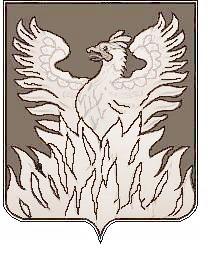 Г Л А В Амуниципального образования«Городское поселение Воскресенск»Воскресенского муниципального районаМосковской областиРАСПОРЯЖЕНИЕот___16.09.2016  №266-рО назначении муниципальных инспекторов по осуществлению муниципального контроля на территории городского поселения ВоскресенскВ соответствии с:- Жилищным Кодексом Российской Федерации;- Федеральным законом от 26.11.2008 № 294-ФЗ «О защите прав юридических лиц и индивидуальных предпринимателей при осуществлении государственного контроля (надзора) и муниципального контроля;- Постановлением администрации городского поселения Воскресенск от 11.06.2015 №153 «О муниципальном жилищном контроле на территории городского поселения Воскресенск Воскресенского муниципального района Московской области»;- Законом Московской области от 11.10.2012 N 148/2012-ОЗ "Об отдельных вопросах осуществления муниципального жилищного контроля на территории Московской области";- Федеральным законом от 06.10.2003 № 131-ФЗ «Об общих принципах организации местного самоуправления Российской Федерации»;- Законом Московской области от 05.10.2006 №164/2006-ОЗ «О рассмотрении обращений граждан»;- Земельным кодексом Российской Федерации от 25.10.2001 №136-ФЗ;- Уставом городского поселения Воскресенск Воскресенского муниципального района Московской области;- Положением об администрации городского поселения Воскресенск Воскресенского муниципального района Московской области, утвержденным решением Совета депутатов городского поселения Воскресенск Воскресенского муниципального района Московской области от 22.12.2011 №303/44;- Федеральным законом от 10.12.1995 № 196-ФЗ «О безопасности дорожного движения»;- Федеральным законом от 08.11.2007 № 259-ФЗ «Устав автомобильного транспорта и городского наземного и электрического транспорта»;- Федеральным законом от 02.05.2006 № 59-ФЗ «О порядке рассмотрения обращений граждан Российской Федерации»;- Федеральным законом от 05 апреля 2013 года № 44-ФЗ «О контрактной системе в сфере закупок товаров, работ, услуг для обеспечения государственных и муниципальных нужд»;- Постановлением Правительства Российской Федерации от 23.10.1993 № 1090 «О правилах дорожного движения»;- Постановлением Правительства Российской Федерации от 14.02.2009 № 112 «Об утверждении правил перевозок пассажиров и багажа автомобильным транспортом и городским наземным электрическим транспортом»;- Постановлением Правительства Российской Федерации от 30.06.2010 № 489 «Об утверждении правил подготовки органами государственного контроля (надзора) и органами муниципального контроля ежегодных планов проведения плановых проверок юридических лиц и индивидуальных предпринимателей»; - Приказом министерства транспорта Российской Федерации от 08.01.1997 № 2 «Об утверждении Положения об обеспечении безопасности перевозок пассажиров автобусами»;  - Приказом Министерства экономического развития Российской Федерации от 30.04.2009 № 141 «О реализации Федерального Закона «О защите прав юридических лиц и индивидуальных предпринимателей при осуществлении государственного контроля (надзора) и муниципального контроля»;- Постановлением Правительства Российской федерации от 30.06.2010 №489 «Об утверждении правил подготовки органами государственного контроля ежегодных планов проведения плановых проверок юридических лиц и индивидуальных предпринимателей»;- Положением об организации пассажирских перевозок маршрутным автомобильным транспортом на территории муниципального образования «Городское поселение Воскресенск» Воскресенского муниципального района, утвержденным решением совета депутатов муниципального образования «Городское поселение Воскресенск» Воскресенского муниципального района Московской области от 22.12.2010 № 176/24;- ст. ст. 13, 13.1 Федерального закона от 08.11.2007 № 257-ФЗ "Об автомобильных дорогах и о дорожной деятельности в Российской Федерации и о внесении изменений в отдельные законодательные акты Российской Федерации";- Федеральным законом от 10.12.1995 № 196-ФЗ "О безопасности дорожного движения":1. Назначить:- Чиркова Владимира Алексеевича, заместителя главы администрации - главным муниципальным инспектором городского поселения Воскресенск; - Иванову Юлию Геннадьевну, начальника отдела муниципального контроля - заместителем главного муниципального инспектора городского поселения Воскресенск;- Ковелькова Александра Валентиновича, главного специалиста отдела муниципального контроля - муниципальным инспектором городского поселения Воскресенск;- Калинину Татьяну Николаевну, главного специалиста отдела муниципального контроля - муниципальным инспектором городского поселения Воскресенск по осуществлению муниципального земельного контроля, муниципального контроля за сохранностью автомобильных дорог местного значения, контроля за использованием и сохранностью муниципального жилищного фонда, соответствием жилых помещений данного фонда, установленным санитарным и техническим правилам и нормам, иным требованиям законодательства, контроля за соблюдением законодательства в области розничной продажи алкогольной продукции, муниципального контроля в сфере благоустройства, муниципального контроля в области торговой деятельности, контроля за организацией и осуществлением деятельности по продаже товаров (выполнению работ оказания услуг) на розничных рынках, контроля за представлением обязательного экземпляра, контроля соблюдения условий регулярных перевозок на территории муниципального образования.2 Начальнику управления по социальным коммуникациям и организационным вопросам Севостьяновой О.В. обеспечить в установленном порядке размещение информации о назначении муниципальных инспекторов по осуществлению муниципальных контролей на территории городского поселения Воскресенск на официальном сайте администрации городского поселения Воскресенск.3. Признать утратившим силу распоряжения Главы муниципального образования «Городское поселение Воскресенск» Воскресенского муниципального района Московской области о назначении муниципального жилищного инспектора по осуществлению муниципального жилищного контроля на территории городского поселения Воскресенск от 18.01.2016 №04-р, от 19.04.2016 №109-р.4. Контроль за исполнением настоящего постановления возложить на заместителя главы администрации В.А.Чиркова.	Глава городского поселения Воскресенск                                                         А.В. Квардаков